Занятие «Условные операторы в языке программирования Pascal»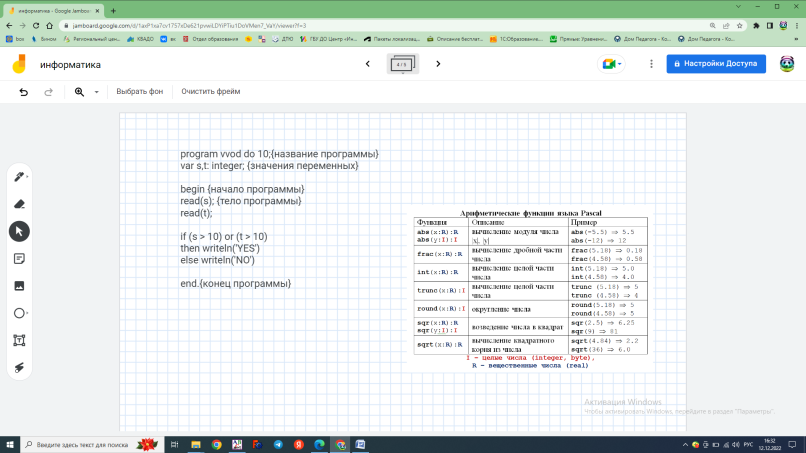 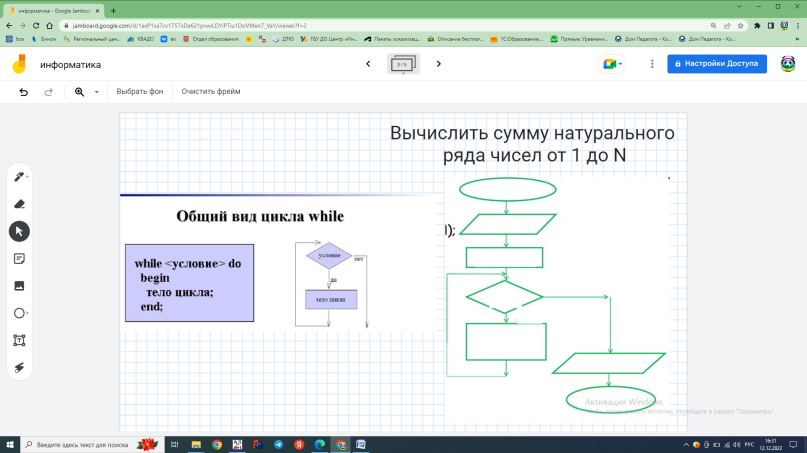 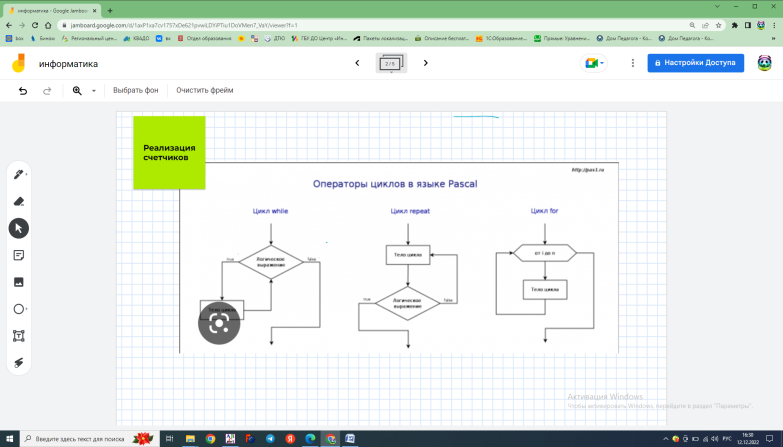 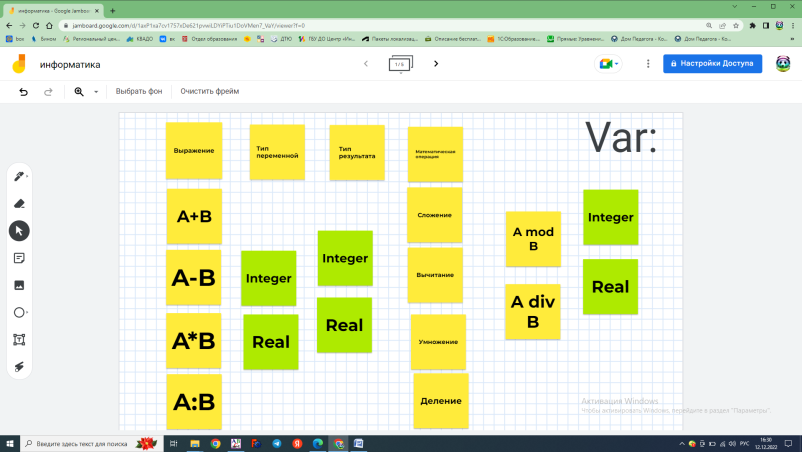 